To Members of Burlescombe Parish CouncilYou are hereby summoned to attend the Annual General Meeting on Monday 9th May 2022 at 7.00pm in the URC Westleigh.Members of the public are most welcome to attend and raise any issues or sit in the meeting.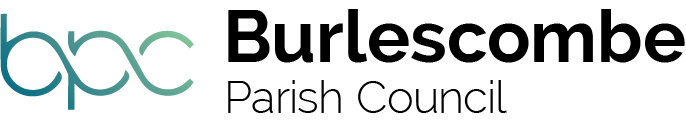 BUSINESS TODAY AT WESTLEIGH UNITED REFORMED CHURCHFUTURE BUSINESSDate and Time of Next Meeting:	6 June 2022, 19:00Venue of Next Meeting:		Burlescombe Community Hall.Sue JarvisParish ClerkMonday 9 May 2022 Agenda of Burlescombe Parish Council19:001OPENING REMARKSElection of officersChairmanChairman to sign Declaration of Acceptance of OfficeVice-ChairCo-option of councillors2PRESENT AND APOLOGIES2.1Present2.2Apologies34DECLARATION OF INTERESTSELECTION OF APPOINTMENTS AND COMMITTEESOPEN FORUM                     5MINUTES OF PREVIOUS MEETING AND MATTERS ARISING5.15.2Proposed revision to Complaints procedure.Jubilee invitation -Tiverton Pannier Market6DISTRIBUTED DEMOCRACY6.1Consultations6.1.1Report of Consultations Sought6.1.2Report of Consultations to be Sought6.2Petitions6.2.1Report of Petitions Received6.3Grants6.3.1Report of Grant Applications Received6.4Questions to the Chairman6.4.1Questions to the Chairman Received7COMMITTEE FOR BUSINESS AND INNOVATION (CBI)8COMMITTEE FOR DEVELOPMENT, PLANNING AND TRANSPORTATION (CDPT)8.1Planning8.1.1Report of New Applications 8.1.1.122/00725/FULL Change of use of land and buildings from residential and agricultural to Class E (Offices) Location: 1/2 Waterloo Cottages and Land and Buildings at NGR 305525 114047 Uffculme Cullompton8.1.2Reports of Decisions on Applications8.1.2.18.1.2.222/00204/HOUSE Erection of single storey side extension Location: Pugham Farm Westleigh Tiverton. Granted21/01877/FULL Erection of industrial building Location: Unit 2 Woodlands Business Park Burlescombe. Granted8.2Transportation8.2.1Report of Repairs to be Addressed8.2.2Report of Repairs Addressed9FINANCE, AUDIT AND RISK COMMITTEE (FARC)10PUBLIC RIGHTS OF WAY (PROW)11GRAND WESTERN CANAL JOINT ADVISORY COMMITTEE (JAC)12QUARRY LIAISON COMMITTEE13CLERK’S REPORT13.113.1.113.1.213.2Income:Precept (first half) £7,950.28Wayleave £11.92Report of Expenditure to be Approved13.2.113.2.213.2.3DALC Membership Renewal £211.39CGM £453.60Clerk salary £393.38 May                13.3            13.3.1            13.3.2Report of Expenditure ApprovedC Roffe-Silvester £100.00Burlescombe Community Hall £16.0014CORRESPONDENCE15MATTERS BROUGHT FORWARD FOR INFORMATION OR FUTURE AGENDAUNTIL 21:00 CLOSING REMARKS